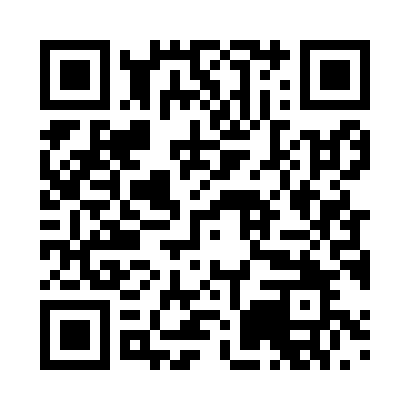 Prayer times for Zwiesel, GermanyMon 1 Jul 2024 - Wed 31 Jul 2024High Latitude Method: Angle Based RulePrayer Calculation Method: Muslim World LeagueAsar Calculation Method: ShafiPrayer times provided by https://www.salahtimes.comDateDayFajrSunriseDhuhrAsrMaghribIsha1Mon2:394:551:085:299:2111:302Tue2:394:561:085:299:2111:303Wed2:404:561:085:299:2011:304Thu2:404:571:095:299:2011:295Fri2:404:581:095:299:1911:296Sat2:414:591:095:299:1911:297Sun2:415:001:095:299:1811:298Mon2:425:011:095:289:1811:299Tue2:425:021:095:289:1711:2910Wed2:435:031:105:289:1611:2811Thu2:435:041:105:289:1511:2812Fri2:445:051:105:289:1411:2813Sat2:445:061:105:289:1411:2714Sun2:455:071:105:279:1311:2715Mon2:455:081:105:279:1211:2716Tue2:465:091:105:279:1111:2617Wed2:465:111:105:279:1011:2618Thu2:475:121:105:269:0911:2519Fri2:475:131:105:269:0711:2520Sat2:485:141:115:259:0611:2421Sun2:485:161:115:259:0511:2422Mon2:495:171:115:259:0411:2323Tue2:495:181:115:249:0211:2324Wed2:505:201:115:249:0111:2225Thu2:515:211:115:239:0011:2226Fri2:515:221:115:238:5811:2127Sat2:525:241:115:228:5711:2128Sun2:525:251:115:228:5511:2029Mon2:535:271:115:218:5411:1930Tue2:535:281:115:208:5211:1831Wed2:545:291:115:208:5111:18